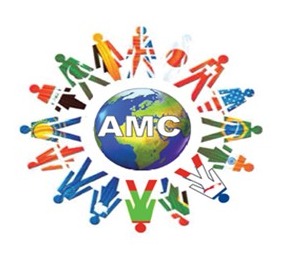 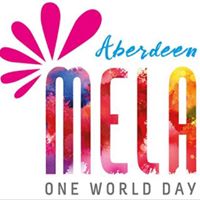 ABERDEEN MELA-ONE WORLD DAY 2022 BOOKING FORM FOR PERFORMERSSigned statement:I have read the supporting documentation, and support the aims of Aberdeen Mela, Signed:  Name: Position in organisation – Returning form Please return completed form as soon as possible by:(1) Sending it as an attachment to an e-mail to mela@abmc.org.uk  or by(2) Posting it to the Aberdeen Multicultural Centre 84 Spring Garden, Aberdeen, AB25 1GN or(3) Returning it to the person who gave it to you.3. PA NeedsDo you want to use a PA system?  If so, can you give any details of what you would need?1. Details of Performer1. Details of Performer1. Details of Performer1. Details of PerformerName of Organisation:Main Contact Person:Contact Number:Contact Email:Web site Contact Address:2. Description of performance Please describe what your performance consists of and how long you would like to perform? Can you also say how many people will be involved in the actual performance and what musical instruments/equipment will be involved?(b)Type of organisation:(b)Type of organisation:Commercial Other – please give detailsNot for profit Volunteer amateur music group